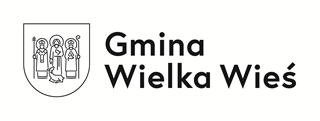 Załącznik do „Wniosku o przyjęcie dziecka do  publicznego przedszkola  i oddziału przedszkolnego w publicznej  szkole podstawowej  na terenie gminy Wielka Wieś  (rok szkolny 2018/2019)……………………………………………………..       (imię i nazwisko rodzica / prawnego opiekuna) .............................……………………………….....                      (adres zamieszkania) ……………………………..., dnia ……………...…………… OŚWIADCZENIE WNIOSKODAWCY O SAMOTNYM WYCHOWYWANIU DZIECKA (do wypełnienia przy składaniu wniosku) Oświadczam, że samotnie wychowuję dziecko, o którego przyjęcie do przedszkola wnioskuję. Dotyczy wychowywania dziecka przez: pannę, kawalera, wdowę, wdowca, osobę pozostającą w separacji orzeczonej prawomocnym wyrokiem sądu, osobę rozwiedzioną (chyba że osoba taka wychowuje wspólnie co najmniej jedno dziecko z jego  rodzicem/opiekunem prawnym). Jestem świadoma/świadomy*) odpowiedzialności karnej za złożenie fałszywego oświadczenia. _____________________________  (podpis matki/opiekuna prawnego)*)LUB  _____________________________ (podpis ojca/opiekuna prawnego)*)*) niewłaściwe skreślićZałącznik do „Wniosku o przyjęcie dziecka do  publicznego przedszkola  i oddziału przedszkolnego w publicznej  szkole podstawowej  na terenie gminy Wielka Wieś  (rok szkolny 2018/2019)……………………………………………………..       (imię i nazwisko rodzica / prawnego opiekuna) .............................……………………………….....                      (adres zamieszkania) ……………………………..., dnia ……………...…………… OŚWIADCZENIE WNIOSKODAWCYO NIEWYCHOWYWANIU ŻADNEGO DZIECKA WSPÓLNIE Z JEGO RODZICEM/OPIEKUNEM PRAWNYM (do wypełnienia przy składaniu wniosku) Oświadczam, że nie wychowuję mojego dziecka/żadnego z moich dzieci wspólnie z jego rodzicem/opiekunem prawnym. Jestem świadoma/świadomy*) odpowiedzialności karnej za złożenie fałszywego oświadczenia.1______________________________  (podpis matki/opiekuna prawnego)*)LUB______________________________  (podpis ojca/opiekuna prawnego)*)*) niewłaściwe skreślić_________________________________   Zgodnie z art. 233 § 1 Kodeksu  karnego (tekst jednolity  Dz. U. z 2016 r. poz. 1137 z późn. zm.) - kto, składając zeznanie mające służyć za dowód w postępowaniu sądowym lub w innym  postępowaniu prowadzonym na podstawie ustawy, zezna  nieprawdę lub zataja prawdę podlega karze pozbawienia wolności od 6 miesięcy  do lat 8.Załącznik do „Wniosku o przyjęcie dziecka do  publicznego przedszkola  i oddziału przedszkolnego w publicznej  szkole podstawowej  na terenie gminy Wielka Wieś  (rok szkolny 2018/2019)OŚWIADCZENIEo wielodzietności rodziny kandydata do przedszkolaJa ………………………………………………………………………………………………… (imię i nazwisko rodzica)oświadczam, że jestem rodzicem dziecka …………………………………………………………..……………………………………… (imię i nazwisko kandydata)wychowującego się w rodzinie wielodzietnej, która liczy ……………. dzieci. Dzieci pozostające we wspólnym gospodarstwie domowym (włącznie z kandydatem): ………………………………………………………………………………………………… ………………………………………………………………………………………………… ………………………………………………………………………………………………… ………………………………………………………………………………………………… (imiona, nazwiska, daty urodzenia dzieci)Jestem świadomy/świadoma odpowiedzialności karnej za złożenie fałszywego oświadczenia. ................................., data: …………………………….. ………………………….……………………………..                                                                                                        (czytelny podpis składającego oświadczenie)